IV Edizione delle Giornate di Formazione per Insegnanti L2/LS a CiproCentro Linguistico - Università di Cipro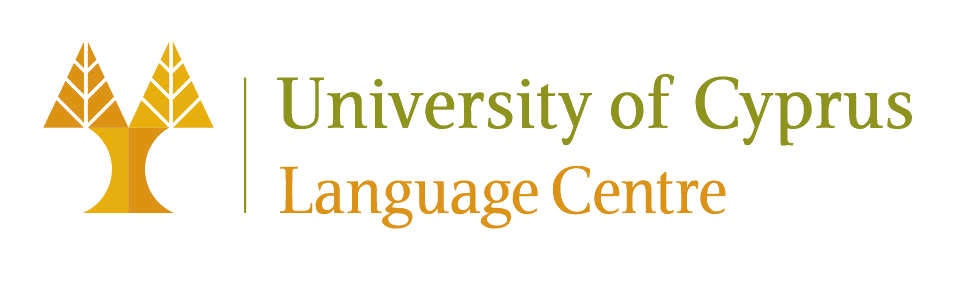 VENERDI 07/06/2019VENERDI 07/06/201914:30-15:00REGISTRAZIONEBiblioteca  “Stelios Ioannou” – Vestibolo LRC C115:00-15:30Inaugurazione delle IV Giornate di Formazione per Insegnanti di Italiano a CiproBiblioteca  “Stelios Ioannou” – LRC01215:30-15:40  Pausa per cambio di aula15:40-17:10L'Unità Didattica Digitale per lo sviluppo delle competenze.Matteo La GrassaUniversità per Stranieri di SienaBiblioteca “Stelios Ioannou” – LRC00217:10-18:40La lingua italiana nei cantautori Italiani.Federica LazzariniInsegnante freelanceBiblioteca “Stelios Ioannou” – LRC002 SABATO 08/06/2019 SABATO 08/06/20199:00-10:30Scrivere: chi, quando, cosa, perché e soprattutto come.Carlo GuastallaAlma EdizioniXOD 02 – 01310:30-11:15    ALBERGO: un gioco da tavolo per apprendenti attivi nel settore del turismoLucia RavazzoloInsegnante freelanceXOD 02 – 01311:15-11:45Pausa caffè  XOD 02 – 01111:45- 12:30Prove che si correggono da sole. Con Google si può!Stefano AssolariUniversità di CiproBiblioteca “Stelios Ioannou” – LRC00212:30-13:30Dal cartaceo al digitale: idee a portata di click.Silvia ManeschiItalOS – The American School in SwitzerlandBiblioteca / Library “Stelios Ioannou” – LRC00213:30-14:30   Pranzo     XOD 02 – 01114:30-16:00 La Realidad Aumentada en la enseñanza de lenguas / La realtà aumentata nell’insegnamento delle lingue.Pedro J. Molina MuñozUniversity of CyprusXOD 02 – 01616:00-16:30 Pausa caffè XOD 02 – 01116:30-17:30Il metodo Process Drama nella didattica dell'Italiano L2.Alessandra CerizzaUniversità F. Bocconi di Milano/Università Cattolica di Milano/Bravo Italian SchoolXOD 02 – 01317:3018:00Chiusura delle Giornate di Formazione e Consegna dei Diplomi